Squirrels Class – Art 22.04.20Tin can windsock SUPPLIES NEEDED:Clean Recycled Can/toilet roll tube/pringles tube (any size will work!)Acrylic Paint & PaintbrushesGlue Assorted Ribbons (you could also use Yarn, Colored Paper, etc.)Optional embellishments like Glitter, Stickers, Gemstones, Sequins, etc. as desiredMasking Tape or any other tapeTip: line the inside rim of the cans with a layer or two of thick masking or duct tape to avoid sharp edges!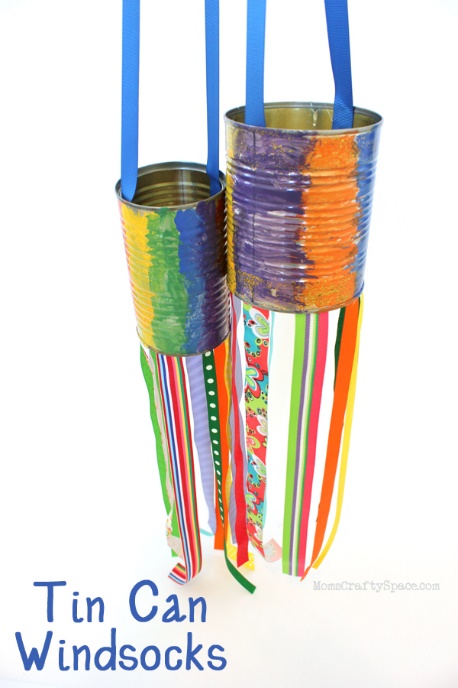 Start by painting the can in colors of your choice.After the paint is dry, use glue to attach colorful ribbons to the bottom rim of the can. We also added a ribbon to the top of the can for hanging.